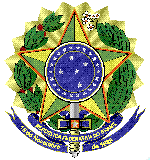 MINISTÉRIO DA EDUCAÇÃOUNIVERSIDADE FEDERAL FLUMINENSEFORMULÁRIO FORMALIZAÇÃO DA DEMANDA - DISPENSA DE LICITAÇÃO INCISO II - SERVIÇOSIDENTIFICAÇÃO DA UNIDADEDESCRIÇÃO DA CONTRATAÇÃOJUSTIFICATIVA DA CONTRATAÇÃOFONTE DE RECURSO E VALOR MÁXIMO PREVIAMENTE AUTORIZADOÁREA TÉCNICA RESPONSÁVEL PELA CONTRATAÇÃOINSTRUMENTO CONTRATUAL*Este formulário deve ser assinado pelo Gestor de Recurso da unidadeNome da Unidade Solicitante[digite aqui o nome do setor/unidade solicitante]Nome da Unidade Solicitante[digite aqui o nome do setor/unidade solicitante]Responsável pela Demanda[digite aqui o nome do servidor responsável pela demanda]SIAPE[digite aqui a matrícula SIAPE do servidor responsável]E-mail[digite aqui e-mail para contato]Telefone[digite aqui telefones de contato][digite aqui a descrição da contratação][digite aqui a justificativa da necessidade da contratação, incluindo respaldo sobre o quantitativo solicitado, quando couber]Fonte de Recurso:[digite aqui a fonte de recurso a ser utilizada para o empenho e pagamento] Valor máximo previamente autorizado para a contratação:[digite aqui o valor máximo previamente autorizado para a contratação, em caso de necessidade de revisão da pesquisa de preços]Assinale a seguir a área técnica responsável pela contratação:(    ) SOMA	(    ) STI(    ) SolicitanteAssinale a seguir o instrumento contratual a ser aplicado:(    ) Formalizar Termo de Contrato	(     ) Utilizar nota de empenho como instrumento substitutivoNota¹: Em caso de contratação de serviços continuados ou com período superior a 30 dias, sugerimos a Formalização do Termo de Contrato. Nota²: Em caso de formalização do Termo de Contrato, deverá constar no processo o Mapa de Risco e a Minuta do Termo de Contrato.